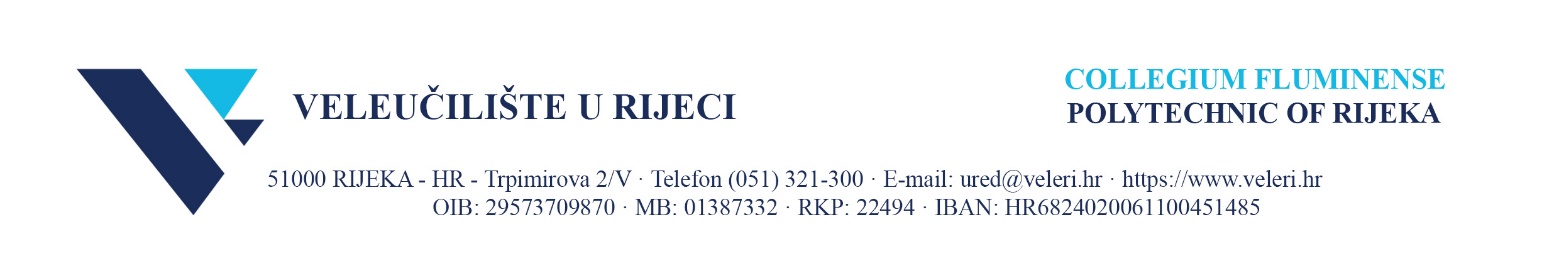 KLASA: 003-08/23-01/01URBROJ: 2170-57-01-23-6/JV  Rijeka, 25.04.2023.    							n/r članovima Upravnog vijeća							         Veleučilišta u RijeciP O Z I Vna 26/23 sjednicu Upravnog vijeća Veleučilišta u Rijecikoja će se održati   26.04.2023. godine u 9,00 satiputem aplikacije  MS Teams   Predlaže se sljedeći:DNEVNI REDOvjera Zapisnika 24/23. i 25/23. sjednice Upravnog vijeća Veleučilišta u RijeciOdluka o davanju prethodne suglasnosti na Odluku o modelu participacije studenata u troškovima studija na Veleučilištu u Rijeci u ak 2023./2024. godiniOdluka o davanju prethodne suglasnosti na Odluku o utvrđivanju upisnih kvota  za ak 2023./2024.Odluka o raspodjeli financijskih sredstava za studentske programe u 2023. godiniSuglasnost dekanu za potpisivanje Ugovora o nabavci računalne opreme PJN 57/23 u vrijednosti 23.352,78 eura s PDV-omRazno						   	           Predsjednica Upravnog vijeća  							       Izv. prof. dr. sc. socio., Vesna ButerinO tome obavijest:1. Ivana Bulešić, dipl.iur.2. Prof. dr. sc. tech., Aleksandra Deluka - Tibljaš 3. Dr.sc.socio.,  Anita Stilin 4. Dr. sc. socio., Sandra Debeljak  5. Pismohrana